HERRAMIENTA 5PROGRAMAS DE TRANSFERENCIA MONETARIA (PTM) PARA LA HIGIENE MENSTRUALManejo de la Higiene Menstrual (MHM) en Emergencias / FICR / Versión piloto – Julio 2019 PANORAMA GENERALUtilizar Programas de Transferencia Monetaria (PTM) para artículos de higiene puede dar más libertad a las mujeres y a las niñas a la hora de elegir los materiales sanitarios que prefieren, a los que se han acostumbrado y con los que se sienten más cómodas. También se observó que utilizar cupones en lugar de hacer distribuciones aumenta la satisfacción de las beneficiarias, es más cómodo, reduce los riesgos de seguridad asociados con las distribuciones, aumenta los ingresos de los comerciantes locales, y ahorra tiempo y dinero al equipo de implementación La decisión sobre qué opción de respuesta es más apropiada y viable para la higiene menstrual (en especie, efectivo o cupón) depende de varios factores que incluyen; preferencias de las beneficiarias; mercados operativos; acceso a los mercados; disponibilidad de productos para la higiene menstrual apropiados; protección y seguridad del personal, voluntariado y beneficiarios; dinámicas familiares; y objetivos el programa. Además, la capacidad de la Sociedad Nacional y los mecanismos financieros de transferencias (por ej. pagos mediante teléfono móvil, cupones en papel, tarjeta bancaria, etc.) también juegan un papel importante a la hora de la toma de decisiones.Esta herramienta ofrece:Preguntas clave de evaluación y consideraciones para utilizar PTM para la higiene menstrual,Ejemplos de cómo se puede utilizar PTM para la higiene menstrual.Un ejemplo de una tabla de Canasta Básica de Gastos Mínimos (MEB, por sus siglas en inglés), que se utiliza para definir y calcular el valor del cupón/préstamo, yUn ejemplo de un formulario para recoger información de los mercados locales sobre el tipo de artículos para la higiene menstrual que tienen disponibles, su precio y otros detalles importantes (por ej. la absorbencia de las toallas sanitarias, el tipo – con alas o sin alas, el tamaño y el estilo de la ropa interior, etc.).Para obtener apoyo técnico desde un principio, contacte al Punto Focal de PTM de la región o del país. Para más información: IFRC Guidelines for Cash Transfer Programming, IFRC Market Analysis Guidance and the Red Cross Red Crescent Cash in Emergencies Toolkit.PREGUNTAS DE EVALUACIÓN CLAVE Y CONSIDERACIONESAlgunas preguntas clave que hay que responder y que sirven de ayuda para la toma de decisiones son:¿Pueden cubrirse las necesidades identificadas mediante productos y/o servicios específicos o puede hacerse mediante efectivo/cupones?¿Los PTM son acordes a las políticas del gobierno local?¿Los mercados son accesibles después de la emergencia?¿Hay suficiente cantidad de artículos necesitados y tienen un precio aceptable en los mercados locales?¿La SN tiene la capacidad interna (programática, financiera, logística) para implementar PTM o ha implementado proyectos de PTM en el pasado?¿La Federación Internacional tiene personal con experiencia en PTM disponible en el país?¿Es la asistencia en efectivo y/o cupones una de las opciones preferidas por las beneficiarias?Recuerde que, aunque las mujeres y las niñas son las consumidoras finales de los productos de higiene menstrual, pueden no ser las que toman las decisiones acerca de cómo se gastan los ingresos del hogar o qué se compra. Aunque la Programación de Transferencias Monetaria (PTM) puede tener como objetivo individual a las mujeres y las niñas (en lugar del nivel doméstico), es importante comprender las dinámicas locales para la toma de decisiones y el gasto doméstico.En algunos contextos, las mujeres y las niñas pueden no sentirse cómodas comprando artículos para la higiene menstrual como toallas sanitarias a un dependiente masculino, o en locales donde puedan verlas comprando artículos sanitarios. Es importante tener en cuenta y comprender estos aspectos cuando evaluemos que opciones de respuesta (efectivo/cupón o en especie) son apropiadas para el contexto.Después de una emergencia, las preferencias de las mujeres y las niñas por los diferentes tipos de artículos sanitarios pueden ser diferentes a las de antes.Cuando las mujeres y las niñas hayan tenido que desplazarse o moverse debido a una emergencia o crisis, recuerde que los artículos disponibles pueden ser diferentes a los que utilizaban “en su casa” antes de la emergencia. Es posible que no los conozcan o no tengan experiencia a la hora de usar ese tipo de toallas sanitarias y otros materiales disponibles.Si utiliza dinero en efectivo/cupones como respuesta, es vital asegurarse de que las mujeres y las niñas reciben una demostración y una formación sobre cómo usar, lavar, secar y eliminar los materiales relacionados con la menstruación, al igual que información práctica y real (incluyendo material IEC) sobre higiene personal, el proceso menstrual y cómo mantenerse sanas.EJEMPLOS SOBRE LA UTILIZACIÓN DE PROGRAMAS DE TRANSFERENCIA MONETARIA PARA LA HIGIENE MENSTRUALAlgunos ejemplos sobre cómo los Programas de Transferencia Monetaria pueden utilizarse para la higiene menstrual son:Ayudas en efectivo o cupones para que las mujeres y las niñas compren artículos de higiene menstrual (toallas sanitarias, ropa interior, y jabón – asegurarse de no olvidar artículos de apoyo esenciales como cubo, cuerda, pinzas, saco o bolsa para mantener privacidad). Las donaciones o cupones pueden ser restrictivos (por ej. han de comprar ciertos tipos de materiales sanitarios a ciertos vendedores) o no restrictivos (por ej. ellas deciden qué comprar según sus necesidades prioritarias).Ayudas en efectivo o cupones para los hogares, para conseguir agua, construir, o mejorar las letrinas o zonas de baño. Las donaciones o cupones pueden estar condicionadas (por ej. se otorgan cuando el hogar a alcanzado una meta como tener paredes o una barrera alrededor del inodoro, o la construcción de una instalación para el lavado de manos). Pueden ir destinadas a grupos vulnerables (por ej., menores acompañados, hogares dirigidos por una mujer o aquellas mujeres y niñas con discapacidad física o de aprendizaje).Mecanismos de dinero a cambio de trabajo para el mantenimiento o funcionamiento de una instalación comunitaria, letrinas, zonas de baño, o la recogida, transporte y gestión de los residuos sólidos (Nota: se debe pensar en equipos de protección personal para las personas que manejan los residuos derivados de la menstruación).CANASTA BÁSICA DE GASTOS MÍNIMOS PARA LA HIGIENE MENSTRUALLa Canasta Básica de Gastos Mínimos (MEB en inglés) es una herramienta que se utiliza para definir y calcular el valor de una asistencia (o cupón).Para la higiene menstrual, se calcula para una mujer o niña adolescente (NO para un hogar o familia).Las mujeres y las niñas deben tener una serie de artículos esenciales para poder manejar su menstruación. Estos artículos mínimos son señalados en la Herramienta 8, y la Canasta Básica de Gastos Mínimos para la higiene menstrual debe adaptarse e incluir:Inicialmente, artículos esenciales (kit completo): necesitados cada 12 mesesReposición de artículos consumibles (kit de reposición): necesitados cada 3 mesesCualquier artículo adicional que se necesite, así como detalles específicos sobre los productos para la menstruación (por ej. estilo de las toallas sanitarias, color del paño y de la ropa interior, tipo y fragancia del jabón, etc) ha de debatirse directamente con las mujeres y las niñas en las discusiones de grupos focales. Recuerde consultar también con las mujeres y las niñas sobre el “como” (y no limitarse al “qué”).Más abajo se muestra un ejemplo de Canasta Básica de Gastos Mínimos para toallas sanitarias desechables: Tenga en cuenta que hay: Una ÚNICA transferencia inicial, y despuésUna transferencia de reposición o relleno (RECURRENTE) cada 3 mesesEJEMPLO DE RECOLECCIÓN DE INFORMACIÓN SOBRE ARTÍCULOS DE MHMAdapte y utilice este ejemplo de formulario para la recolección de información sobre la disponibilidad y los precios de los artículos de higiene menstrual en los mercados locales. Utilice esta información para completar la Canasta Básica de Gastos MínimosUbicaciónDisponibilidad y precio de los artículos relacionados con el MHM EJEMPLO DESDE EL TERRENO – EXTERNO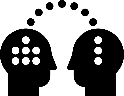 En 2014 el Consejo Noruego para los Refugiados (NRC) distribuyó kits de higiene familiar a los refugiados y a las personas desplazadas internamente como parte de la crisis en Siria. El monitoreo post-distribución mostró que las toallas sanitarias, toallas e imperdibles tenían una tasa de utilización muy baja.Los principales desafíos fueron que los kits familiares estándares no tenían en cuenta el tamaño de la familia, las preferencias de los beneficiarios o las necesidades de higiene. La distribución de kits suponía competencia para los mercados locales y tenía una compleja cadena de suministro.Se realizó una encuesta de mercado y se recomendó que los agentes humanitarios valoraran utilizar un enfoque basado en mercados, con cupones para artículos de higiene menstrual. Ver “Market survey for essential hygiene items, Kurdistan, Iraq, July 2014” por NRC y UNICEF.GASTO INICIAL (ÚNICO) EN ARTÍCULOS NO ALIMENTARIOS PARA LA HIGIENE MENSTRUAL GASTO INICIAL (ÚNICO) EN ARTÍCULOS NO ALIMENTARIOS PARA LA HIGIENE MENSTRUAL GASTO INICIAL (ÚNICO) EN ARTÍCULOS NO ALIMENTARIOS PARA LA HIGIENE MENSTRUAL GASTO INICIAL (ÚNICO) EN ARTÍCULOS NO ALIMENTARIOS PARA LA HIGIENE MENSTRUAL GASTO INICIAL (ÚNICO) EN ARTÍCULOS NO ALIMENTARIOS PARA LA HIGIENE MENSTRUAL ProductosCantidad por mujer o niñaPrecio unitario (moneda local)Gasto por mujer o niña (moneda local)ComentariosToallas sanitarias desechables (paquete, mínimo 8 toallas sanitarias por paquete)60.0Artículos alineados con los artículos mínimos de la Federación Internacional para los kits de MHM, y artículos adicionales acordados con mujeres y niñas, (por ej. Sólo las toallas sanitarias, la ropa interior y el jabón no es suficiente – hay que ayudar a las mujeres y las niñas dándoles cubos, cuerda, pinzas, detergente, bolsa o saco para la privacidad, así como, artículos opcionales adicionales dependiendo del contexto, como linterna, falda o tela, bolsas extra para desechos y otros). Jabón de baño (100 gr mínimo) 60.0Artículos alineados con los artículos mínimos de la Federación Internacional para los kits de MHM, y artículos adicionales acordados con mujeres y niñas, (por ej. Sólo las toallas sanitarias, la ropa interior y el jabón no es suficiente – hay que ayudar a las mujeres y las niñas dándoles cubos, cuerda, pinzas, detergente, bolsa o saco para la privacidad, así como, artículos opcionales adicionales dependiendo del contexto, como linterna, falda o tela, bolsas extra para desechos y otros). Ropa interior (algodón) 30.0Artículos alineados con los artículos mínimos de la Federación Internacional para los kits de MHM, y artículos adicionales acordados con mujeres y niñas, (por ej. Sólo las toallas sanitarias, la ropa interior y el jabón no es suficiente – hay que ayudar a las mujeres y las niñas dándoles cubos, cuerda, pinzas, detergente, bolsa o saco para la privacidad, así como, artículos opcionales adicionales dependiendo del contexto, como linterna, falda o tela, bolsas extra para desechos y otros). Bolsa pequeña o saco 10.0Artículos alineados con los artículos mínimos de la Federación Internacional para los kits de MHM, y artículos adicionales acordados con mujeres y niñas, (por ej. Sólo las toallas sanitarias, la ropa interior y el jabón no es suficiente – hay que ayudar a las mujeres y las niñas dándoles cubos, cuerda, pinzas, detergente, bolsa o saco para la privacidad, así como, artículos opcionales adicionales dependiendo del contexto, como linterna, falda o tela, bolsas extra para desechos y otros). Cubo de plástico con tapa (de 6 a 10 litros de capacidad) o lavabo 10.0Artículos alineados con los artículos mínimos de la Federación Internacional para los kits de MHM, y artículos adicionales acordados con mujeres y niñas, (por ej. Sólo las toallas sanitarias, la ropa interior y el jabón no es suficiente – hay que ayudar a las mujeres y las niñas dándoles cubos, cuerda, pinzas, detergente, bolsa o saco para la privacidad, así como, artículos opcionales adicionales dependiendo del contexto, como linterna, falda o tela, bolsas extra para desechos y otros). Artículo adicional 10.0Artículos alineados con los artículos mínimos de la Federación Internacional para los kits de MHM, y artículos adicionales acordados con mujeres y niñas, (por ej. Sólo las toallas sanitarias, la ropa interior y el jabón no es suficiente – hay que ayudar a las mujeres y las niñas dándoles cubos, cuerda, pinzas, detergente, bolsa o saco para la privacidad, así como, artículos opcionales adicionales dependiendo del contexto, como linterna, falda o tela, bolsas extra para desechos y otros). Artículo adicional 20.0Artículos alineados con los artículos mínimos de la Federación Internacional para los kits de MHM, y artículos adicionales acordados con mujeres y niñas, (por ej. Sólo las toallas sanitarias, la ropa interior y el jabón no es suficiente – hay que ayudar a las mujeres y las niñas dándoles cubos, cuerda, pinzas, detergente, bolsa o saco para la privacidad, así como, artículos opcionales adicionales dependiendo del contexto, como linterna, falda o tela, bolsas extra para desechos y otros). Artículo adicional 30.0Artículos alineados con los artículos mínimos de la Federación Internacional para los kits de MHM, y artículos adicionales acordados con mujeres y niñas, (por ej. Sólo las toallas sanitarias, la ropa interior y el jabón no es suficiente – hay que ayudar a las mujeres y las niñas dándoles cubos, cuerda, pinzas, detergente, bolsa o saco para la privacidad, así como, artículos opcionales adicionales dependiendo del contexto, como linterna, falda o tela, bolsas extra para desechos y otros). Artículo adicional 40.0Artículos alineados con los artículos mínimos de la Federación Internacional para los kits de MHM, y artículos adicionales acordados con mujeres y niñas, (por ej. Sólo las toallas sanitarias, la ropa interior y el jabón no es suficiente – hay que ayudar a las mujeres y las niñas dándoles cubos, cuerda, pinzas, detergente, bolsa o saco para la privacidad, así como, artículos opcionales adicionales dependiendo del contexto, como linterna, falda o tela, bolsas extra para desechos y otros). Artículo adicional 50.0Artículos alineados con los artículos mínimos de la Federación Internacional para los kits de MHM, y artículos adicionales acordados con mujeres y niñas, (por ej. Sólo las toallas sanitarias, la ropa interior y el jabón no es suficiente – hay que ayudar a las mujeres y las niñas dándoles cubos, cuerda, pinzas, detergente, bolsa o saco para la privacidad, así como, artículos opcionales adicionales dependiendo del contexto, como linterna, falda o tela, bolsas extra para desechos y otros). Gasto total en artículos no alimentarios (para el MHM) por mujer o niña adolescenteGasto total en artículos no alimentarios (para el MHM) por mujer o niña adolescenteGasto total en artículos no alimentarios (para el MHM) por mujer o niña adolescente0.0Artículos alineados con los artículos mínimos de la Federación Internacional para los kits de MHM, y artículos adicionales acordados con mujeres y niñas, (por ej. Sólo las toallas sanitarias, la ropa interior y el jabón no es suficiente – hay que ayudar a las mujeres y las niñas dándoles cubos, cuerda, pinzas, detergente, bolsa o saco para la privacidad, así como, artículos opcionales adicionales dependiendo del contexto, como linterna, falda o tela, bolsas extra para desechos y otros). GASTOS RECURRENTES (RELLENO DE CONSUMIBLES) EN ARTÍCULOS NO ALIMENTARIOS PARA LA HIGIENE MENSTRUAL GASTOS RECURRENTES (RELLENO DE CONSUMIBLES) EN ARTÍCULOS NO ALIMENTARIOS PARA LA HIGIENE MENSTRUAL GASTOS RECURRENTES (RELLENO DE CONSUMIBLES) EN ARTÍCULOS NO ALIMENTARIOS PARA LA HIGIENE MENSTRUAL GASTOS RECURRENTES (RELLENO DE CONSUMIBLES) EN ARTÍCULOS NO ALIMENTARIOS PARA LA HIGIENE MENSTRUAL GASTOS RECURRENTES (RELLENO DE CONSUMIBLES) EN ARTÍCULOS NO ALIMENTARIOS PARA LA HIGIENE MENSTRUAL ProductosCantidad por mujer o niñaPrecio unitario (moneda local)Gasto por mujer o niña (moneda local)ComentariosToallas sanitarias desechables (paquete, mínimo 8 toallas sanitarias por paquete)60.0Artículos alineados con los artículos mínimos de la Federación Internacional para los kits de MHM, y artículos adicionales acordados con mujeres y niñas, (por ej. Sólo las toallas sanitarias, la ropa interior y el jabón no es suficiente – hay que ayudar a las mujeres y las niñas dándoles cubos, cuerda, pinzas, detergente, bolsa o saco para la privacidad, así como, artículos opcionales adicionales dependiendo del contexto, como linterna, falda o tela, bolsas extra para desechos y otros). Jabón de baño (100gr) 60.0Artículos alineados con los artículos mínimos de la Federación Internacional para los kits de MHM, y artículos adicionales acordados con mujeres y niñas, (por ej. Sólo las toallas sanitarias, la ropa interior y el jabón no es suficiente – hay que ayudar a las mujeres y las niñas dándoles cubos, cuerda, pinzas, detergente, bolsa o saco para la privacidad, así como, artículos opcionales adicionales dependiendo del contexto, como linterna, falda o tela, bolsas extra para desechos y otros). Artículo adicional 10.0Artículos alineados con los artículos mínimos de la Federación Internacional para los kits de MHM, y artículos adicionales acordados con mujeres y niñas, (por ej. Sólo las toallas sanitarias, la ropa interior y el jabón no es suficiente – hay que ayudar a las mujeres y las niñas dándoles cubos, cuerda, pinzas, detergente, bolsa o saco para la privacidad, así como, artículos opcionales adicionales dependiendo del contexto, como linterna, falda o tela, bolsas extra para desechos y otros). Artículo adicional 20.0Artículos alineados con los artículos mínimos de la Federación Internacional para los kits de MHM, y artículos adicionales acordados con mujeres y niñas, (por ej. Sólo las toallas sanitarias, la ropa interior y el jabón no es suficiente – hay que ayudar a las mujeres y las niñas dándoles cubos, cuerda, pinzas, detergente, bolsa o saco para la privacidad, así como, artículos opcionales adicionales dependiendo del contexto, como linterna, falda o tela, bolsas extra para desechos y otros). Artículo adicional 30.0Artículos alineados con los artículos mínimos de la Federación Internacional para los kits de MHM, y artículos adicionales acordados con mujeres y niñas, (por ej. Sólo las toallas sanitarias, la ropa interior y el jabón no es suficiente – hay que ayudar a las mujeres y las niñas dándoles cubos, cuerda, pinzas, detergente, bolsa o saco para la privacidad, así como, artículos opcionales adicionales dependiendo del contexto, como linterna, falda o tela, bolsas extra para desechos y otros). Artículo adicional 40.0Artículos alineados con los artículos mínimos de la Federación Internacional para los kits de MHM, y artículos adicionales acordados con mujeres y niñas, (por ej. Sólo las toallas sanitarias, la ropa interior y el jabón no es suficiente – hay que ayudar a las mujeres y las niñas dándoles cubos, cuerda, pinzas, detergente, bolsa o saco para la privacidad, así como, artículos opcionales adicionales dependiendo del contexto, como linterna, falda o tela, bolsas extra para desechos y otros). Artículo adicional 50.0Artículos alineados con los artículos mínimos de la Federación Internacional para los kits de MHM, y artículos adicionales acordados con mujeres y niñas, (por ej. Sólo las toallas sanitarias, la ropa interior y el jabón no es suficiente – hay que ayudar a las mujeres y las niñas dándoles cubos, cuerda, pinzas, detergente, bolsa o saco para la privacidad, así como, artículos opcionales adicionales dependiendo del contexto, como linterna, falda o tela, bolsas extra para desechos y otros). Gasto total en artículos no alimentarios (para el MHM) por mujer o niña adolescenteGasto total en artículos no alimentarios (para el MHM) por mujer o niña adolescenteGasto total en artículos no alimentarios (para el MHM) por mujer o niña adolescente0.0Artículos alineados con los artículos mínimos de la Federación Internacional para los kits de MHM, y artículos adicionales acordados con mujeres y niñas, (por ej. Sólo las toallas sanitarias, la ropa interior y el jabón no es suficiente – hay que ayudar a las mujeres y las niñas dándoles cubos, cuerda, pinzas, detergente, bolsa o saco para la privacidad, así como, artículos opcionales adicionales dependiendo del contexto, como linterna, falda o tela, bolsas extra para desechos y otros). Ciudad / Pueblo Nombre del mercado/ zona comercialArtículo¿Está disponible?Sí o √Precio: de las 3 marcas más conocidas(moneda local) Otra información 1Paquete de toallas sanitarias desechables(absorbencia normal) Escriba nombre de la marcaEscriba el precio¿Cuántas toallas hay en un paquete?¿Tienen adhesivo en la base?  2Ropa interior– algodón, cinturilla elástica, estilo bikini (por ej. sin piernas) para poder utilizar toallas sanitarias con alas. ¿Hay colores y tallas disponibles? 3Toallas sanitarias lavables (reutilizables)*Toallas de tela cosidas a propósito o trozos de tela de algodón suave y absorbente.4Cubo de plástico con tapa, aprox. 7 litros de capacidad y que no sean transparentes5Jabón de aseo personal, barra¿Cuántos gramos tiene (tamaño)?6Jabón de lavado (para lavar toallas sanitarias y ropa) ¿En barra o en polvo?¿Cuántos gramos? 7Cuerda para tender la ropa), cubierta en plástico o similar ¿Longitud en metros? 8Pinzas de plástico (para sujetar las toallas sanitarias y la ropa interior en la cuerda de tender)¿Número de pinzas en el paquete? 9 Tendedero pequeño para las toallas sanitarias y ropa interior (redondo, con pinza superior para colgar)10Bolsas pequeñas de plástico, de 1-2 litros de capacidad, con asas, no de color negro11Saquito para guardar o transportar toallas sanitarias, que no se vea el contenido Añada otros artículos según corresponda, por ejemplo: Añada otros artículos según corresponda, por ejemplo: Añada otros artículos según corresponda, por ejemplo: Añada otros artículos según corresponda, por ejemplo: Añada otros artículos según corresponda, por ejemplo: 12Tampones (paquete de) ¿Absorbencia regular o super?¿Con aplicador?¿Cuántos hay en el paquete? 13Tela apropiada para la zona, por ej.. kanga, sulu etc.  14Linterna … … 